FacturaFecha: Crédito nº  Fecha: Crédito nº  Fecha: Crédito nº  Para:   Para:   Para:   Sección inferiorSección inferiorSección inferior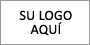 